Сумська міська рада VІІІ СКЛИКАННЯ              СЕСІЯРІШЕННЯ від                     2021 року №              -МР м. СумиРозглянувши звернення ПП «Демократична Сокира», ГО «Українські студенти за свободу», ГС «Об'єднання учасників АТО «Побратим», ГО «ветерани за медичний канабіс», ГО «Медичний контроль», ГО «МІСТ» керуючись Конституцією України, статтями 2, 10, 25 Закону України «Про місцеве самоврядування в Україні», Сумська міська рада ВИРІШИЛА:1. Підтримати звернення депутатів Сумської міської ради VIII скликання до Президента України, Кабінету Міністрів України, Державної служби України з лікарських засобів та контролю за наркотиками щодо приведення українського законодавства у відповідність до Конвенції ООН. 2. Відділу з організації діяльності ради Сумської міської ради (Божко Н.Г.) направити це рішення до Президента України, Кабінету Міністрів України, Державної служби України з лікарських засобів та контролю за наркотиками.3. Організацію виконання цього рішення покласти на секретаря Сумської міської ради Рєзніка О.М.Сумський міський голова                                                            О.М. ЛисенкоВиконавець: Чепік В.І.Ініціатор розгляду питання –– Депутат Сумської міської ради Чепік В.І.Проєкт рішення підготовлено депутатом Сумської міської ради Чепіком В.І.Доповідач – Чепік В.І.ЗВЕРНЕННЯдепутатів Сумської міської ради VIII скликання до  Президента України, Кабінету Міністрів України, Державної служби України з лікарських засобів та контролю за наркотиками щодо приведення українського законодавства у відповідність до Конвенції ООН02 грудня 2020 року на 63-тій позачерговій сесії Комісії ООН з наркотичних засобів у Відні, враховуючи рекомендації Всесвітньої організації охорони здоров’я, було вилучено канaбic (Cannabis) зі списку найбільш небезпечних наркотиків, які не мають медичного застосування. Тепер канабіс та засоби на основі канабісу знаходяться у Списку I Єдиної конвенції про наркотичні засоби 1961 року – наркотичні засоби, обіг яких знаходиться під контролем держави.Терапевтичне застосування канабісу підтверджене вченими при таких неврологічних захворюваннях, як розсіяний склероз, епілепсія, з попередніми висновками, що канабіс може мати позитивний вплив на хворобу Альцгеймера, хворобу Гантінгтона і синдром Туретта, також його застосування можливе при захворюваннях і симптомах травного тракту, з переконливими доказами корисного впливу канабісу на лікування побічних ефектів під час хіміотерапії при онкології  (особливо нудота і блювання) та побічних ефектів, пов’язаних з лікуванням ВІЛ/СНІД. Є попередні висновки щодо лікувальних властивостей канабісу при виразковому коліті та хворобі Крона, а також його позитивної дії при запаленні кишечника та дисфункції моторики кишечника.Клінічні дослідження показали ефективність та безпечність канабісу при хронічному болі, головним чином невропатичного походження. У деяких штатах США доступ до медичного канабісу також призвів до зниження використання звичних опіоїдних лікарських засобів. Є попередні докази позитивного результату використання канабісу як замісної терапії для опіоїдів, стимуляторів (зокрема, кокаїну) та алкоголю, а також для подолання тривоги, посттравматичних стресових розладів та порушення сну.Низка досліджень показала, що канабіноїди здатні зупиняти ріст деяких злоякісних пухлин та метастаз. Інші дослідження доводять, що канабіноїди здійснюють високоефективну антимікробну дію (на стафілококи та стрептококи). Також є наукові підтвердження, що лікарські засоби на основі канабісу зменшують навантаження на організм людини та підвищують вірогідність легкого перебігу симптом під час захворювання на COVID та багатьох інших хвороб.На сьогоднішній день у багатьох цивілізованих країнах була суттєво переглянута державна політика щодо канабісу, зокрема його медичної форми. Доступ до медичного канабісу реалізований у провідних країнах світу та тих що розвиваються, наприклад: США, Ізраїль, Канада, Австрія, Ірландія, Португалія, Люксембург, Великобританія, Нідерланди, Німеччина, Швеція, Швейцарія, Австралія, Чехія, Польща, Бразилія, Малазія, Таїланд, Корея, Аргентина, Уругвай та інші.На даний час кількість громадян України, яким можуть допомогти препарати на основі канабісу, наближається до 2 300 000 дорослих та дітей, в тому числі при лікуванні посттравматичного стресового розладу в учасників бойових дій, які брали безпосередню участь в антитерористичній операції, у здійсненні заходів із забезпечення національної безпеки і оборони, відсічі і стримування збройної агресії Російської Федерації у Донецькій та Луганській областях чи виконували службово-бойові завдання в екстремальних (бойових) умовах.З метою покращення здоров’я нації, реалізації конституційного права громадян на життя та здоров’я, приведення українського законодавства у відповідність до міжнародного, зокрема Єдиної конвенції про наркотичні засоби 1961 року, яка ратифікована Україною у 2001 році, Сумська міська рада, як орган місцевого самоврядування, що представляє інтереси всіх мешканців Сумської міської територіальної громади, просить Вас:розглянути питання внесення змін до постанови Кабінету Міністрів України від 06 травня 2000 року №770 «Про затвердження переліку наркотичних засобів, психотропних речовин і прекурсорів», а саме: перенести канабіс, смолу канабісу, екстракти і настойки канабісу з  таблиці I список №1 «Особливо небезпечні наркотичні засоби, обіг яких заборонено» до таблиці II список №1 «Наркотичні засоби, обіг яких обмежено» або таблиці ІІІ список №1 «Наркотичні засоби, обіг яких обмежено і стосовно яких допускаються виключення деяких заходів контролю», а ТГК (тетрагідроканнабінол) з таблиці I список №2 «Особливо небезпечні психотропні речовини, обіг яких заборонено» до таблиці II список №2 «Психотропні речовини, обіг яких обмежено» або таблиці ІІІ список №2 «Психотропні речовини, обіг яких обмежено і стосовно яких допускаються виключення деяких заходів контролю».Сумський міський голова							О.М. ЛисенкоВиконавець: Чепік В.І.ЛИСТ ПОГОДЖЕННЯдо проєкту рішення«Про звернення депутатів Сумської міської ради VIII скликання до Президента України, Кабінету Міністрів України, Державної служби України з лікарських засобів та контролю за наркотиками щодо приведення українського законодавства у відповідність до Конвенції ООН»Депутат Сумської міської ради 						В.І. ЧепікНачальник правового управління					     О.В. ЧайченкоЗаступник міського голови з питань діяльності виконавчих органів ради					Т.Д. ІщенкоСекретар Сумської міської ради						О.М. Рєзнік«Проєкт рішення підготовлений з урахуванням вимог Закону України «Про доступ до публічної інформації» та Закону України «Про захист персональних даних».Проєкт рішення підготував Чепік В.І._________________ 05.04.2021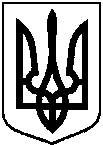 Проєктоприлюднено «__»_________2021 р.Про звернення депутатів Сумської міської ради VIII скликання до Президента України, Кабінету Міністрів України, Державної служби України з лікарських засобів та контролю за наркотиками щодо приведення українського законодавства у відповідність до Конвенції ООНДодаток до рішення Сумської міської ради  «Про звернення депутатів Сумської міської ради VIII скликання до Президента України, Кабінету Міністрів України, Державної служби України з лікарських засобів та контролю за наркотиками щодо приведення українського законодавства у відповідність до Конвенції ООН»від ____________ року №_________Президенту УкраїниЗеленському В.О.Прем’єр-міністру України Шмигалю Д.А.Голові Державної служби України з лікарських засобів та контролю за наркотикамиІсаєнку Р.М. 